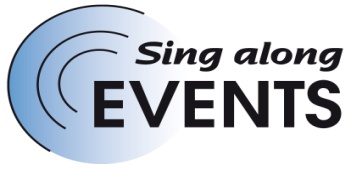 
Postbus 30512301 DB LeidenTel. / fax. 071 - 361 94 86E-mail info@singalongevents.nlWebsite www.singalongevents.nl------------------------------------------------------Inschrijfformulier Matthäus Passion:Zaterdag 23 maart 2019 in de Dominicuskerk te AmsterdamPrijzen deelname:  0 t/m 9 deelnemers		€ 35,00 p.p.10 t/m 19 deelnemers		€ 30,00 p.p.Vanaf  20 deelnemers		€ 25,00 p.p.

Aantal deelnemers: _____-------------------------------------------------Partituur en/of oefen- CD bestellen:
€ 12,50 – Ingezongen oefen-cd (De oefen-cd’s zijn ingezongen met twee stemsoorten tegelijk: op een cd worden gelijktijdig de sopraan- en tenorpartij gezongen, op de andere cd worden gelijktijdig de alt- en de baspartij gezongen)

Aantal: _____
€ 17,50 - Bladmuziek Aantal: _____
-------------------------------------------------Toegangskaarten concert:O    Toegangskaarten à €12,50 voor het concert, aanvang 16.30 uur*Aantal:______

* U kunt ook later via de website van Sing Along Events toegangskaarten bestellen.Betalingsregeling:
Het totaalbedrag dient door de contactpersoon aan Sing Along Events over gemaakt te worden. U krijgt een factuur toegezonden.Anders: In overleg.Graag factuur en (eventueel) oefenmateriaal naar onderstaand adres sturen. Inschrijfbewijzen worden naar elke deelnemer persoonlijk gestuurd via de e-mail.Contactpersoon: 				Adres: 					Postcode: 					Woonplaats: 				Telefoonnummer: 				E-mail adres: ______		_____
Stemsoort: Alt – Sopraan – Tenor – Bas
Koor: 1 óf 2-------------------------------------------------
Naam: 					Woonplaats: 					Telefoonnummer: 				E-mail adres:  				Stemsoort: Alt – Sopraan – Tenor – Bas
Koor: 1 óf 2Naam: 					Woonplaats: 					Telefoonnummer: 				E-mail adres:  				Stemsoort: Alt – Sopraan – Tenor – Bas
Koor: 1 óf 2

Naam: 					Woonplaats: 					Telefoonnummer: 				E-mail adres:  				Stemsoort: Alt – Sopraan – Tenor – Bas
Koor: 1 óf 2Naam: 					Woonplaats: 					Telefoonnummer: 				E-mail adres:  				Stemsoort: Alt – Sopraan – Tenor – Bas
Koor: 1 óf 2

Naam: 					Woonplaats: 					Telefoonnummer: 				E-mail adres:  				Stemsoort: Alt – Sopraan – Tenor – Bas
Koor: 1 óf 2Naam: 					Woonplaats: 					Telefoonnummer: 				E-mail adres:  				Stemsoort: Alt – Sopraan – Tenor – Bas
Koor: 1 óf 2

Naam: 					Woonplaats: 					Telefoonnummer: 				E-mail adres:  				Stemsoort: Alt – Sopraan – Tenor – Bas
Koor: 1 óf 2
Naam: 					Woonplaats: 					Telefoonnummer: 				E-mail adres:  				Stemsoort: Alt – Sopraan – Tenor – Bas
Koor: 1 óf 2
Naam: 					Woonplaats: 					Telefoonnummer: 				E-mail adres:  				Stemsoort: Alt – Sopraan – Tenor – Bas
Koor: 1 óf 2
Naam: 					Woonplaats: 					Telefoonnummer: 				E-mail adres:  				Stemsoort: Alt – Sopraan – Tenor – Bas
Koor: 1 óf 2Naam: 					Woonplaats: 					Telefoonnummer: 				E-mail adres:  				Stemsoort: Alt – Sopraan – Tenor – Bas
Koor: 1 óf 2Naam: 					Woonplaats: 					Telefoonnummer: 				E-mail adres:  				Stemsoort: Alt – Sopraan – Tenor – Bas
Koor: 1 óf 2Naam: 					Woonplaats: 					Telefoonnummer: 				E-mail adres:  				Stemsoort: Alt – Sopraan – Tenor – Bas
Koor: 1 óf 2Naam: 					Woonplaats: 					Telefoonnummer: 				E-mail adres:  				Stemsoort: Alt – Sopraan – Tenor – Bas
Koor: 1 óf 2
Naam: 					Woonplaats: 					Telefoonnummer: 				E-mail adres:  				Stemsoort: Alt – Sopraan – Tenor – Bas
Koor: 1 óf 2Naam: 					Woonplaats: 					Telefoonnummer: 				E-mail adres:  				Stemsoort: Alt – Sopraan – Tenor – Bas
Koor: 1 óf 2
Naam: 					Woonplaats: 					Telefoonnummer: 				E-mail adres:  				Stemsoort: Alt – Sopraan – Tenor – Bas
Koor: 1 óf 2
Naam: 					Woonplaats: 					Telefoonnummer: 				E-mail adres:  				Stemsoort: Alt – Sopraan – Tenor – Bas
Koor: 1 óf 2
Naam: 					Woonplaats: 					Telefoonnummer: 				E-mail adres:  				Stemsoort: Alt – Sopraan – Tenor – Bas
Koor: 1 óf 2
Naam: 					Woonplaats: 					Telefoonnummer: 				E-mail adres:  				Stemsoort: Alt – Sopraan – Tenor – Bas
Koor: 1 óf 2Naam: 					Woonplaats: 					Telefoonnummer: 				E-mail adres:  				Stemsoort: Alt – Sopraan – Tenor – Bas
Koor: 1 óf 2Naam: 					Woonplaats: 					Telefoonnummer: 				E-mail adres:  				Stemsoort: Alt – Sopraan – Tenor – Bas
Koor: 1 óf 2
Naam: 					Woonplaats: 					Telefoonnummer: 				E-mail adres:  				Stemsoort: Alt – Sopraan – Tenor – Bas
Koor: 1 óf 2